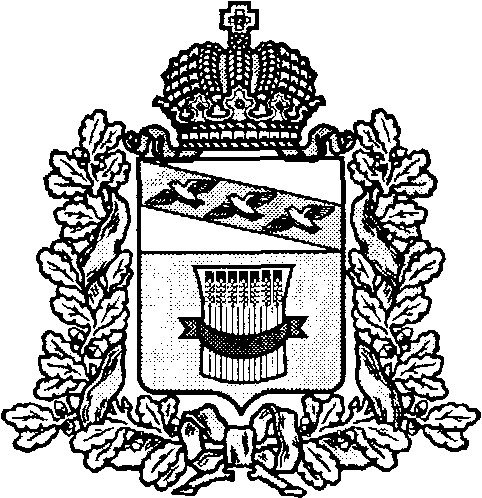 АДМИНИСТРАЦИЯ ПРИСТЕНСКОГО РАЙОНА  КУРСКОЙ ОБЛАСТИ    АНТИНАРКОТИЧЕСКАЯ КОМИССИЯ В ПРИСТЕНСКОМ РАЙОНЕКурская область, 306200, пос.Пристень, ул.Ленина, д.5, т.2-14-97, http://pristen.rkursk.ru  E-mail: pristen_adm@mail.ruРЕШЕНИЕ №6антинаркотической комиссии в Пристенском районе Курской области            (выписка из протокола заседания от 3 июля 2023 года №2)Об итогах проведения мониторинга наркоситуации на территории Курской области в 2022 году (анализ Доклада о наркоситуации в Курской области за 2022 год). Заслушав и обсудив доклад  начальника управления по социальным вопросам Администрации Пристенсого раойна Курской области, секретаря АНК Пристенского района Гобелко Э.И., комиссия РЕШИЛА:1.    Информацию принять к сведению.2.  Секретарю антинаркотической комиссии Гобелко Э.И.:-Включить в план работы вопросы: выявления и уничтожения надписей на зданиях и сооружениях Пристенского района, рекламирующие пронаркотические  интернет-контенты и профилактика наркопреступности среди трудовых мигрантов, с заслушиванием  ответственных лиц за данные направления деятельности.-Продолжить работу по информационно-пропагандистскому  сопровождению антинаркотической деятельности в Пристенском районе, доводить до сведения населения через СМИ сведения о возможности получения наркологической медицинской помощи и участия в реабилитации и ресоциализации наркопотребителей на безвозмездной основе. -Совместно с управлением образования, опеки и попечительства Администрации Пристенского района Курской области (Бекетова Е.Г.) организовать и провести профилактические антинаркотические мероприятия с обучающимися общеобразовательных учебных организаций района.-В рамках координационной деятельности АНК Пристенского района во взаимодействии с наркологическим  кабинетом ОБУЗ «Пристенская ЦРБ», Отд МВД по Пристенскому району Курской области продолжить работу по консультированию и мотивированию наркопотребителей, состоящих на диспансерном наблюдении у врача-нарколога, на лечение и прохождение социальной реабилитации и ресоциализации.-Проработать вопрос изготовления и размещения  на территории района социальной антинаркотической рекламы.3. Начальнику Отд МВД по Пристенскому району Курской области (Астахов Р.В.):-продолжить участвовать  в заседаниях антинаркотической комиссии с ежеквартальным докладом о наркоситуации  и внесением  предложений по ее оздоровлению;-в целях предупреждения вовлечения в преступную деятельность трудовых мигрантов, работающих на предприятиях, расположенных на территории района, во взаимодействии с заинтересованными структурами провести комплекс профилактических мероприятий, направленных на предотвращение вовлечения указанной категории лиц в незаконный оборот наркотиков.4. Информацию о ходе выполнения данного решения предоставить в Администрацию Пристенского района Курской области до 10 декабря  2023 года.5. Контроль за исполнением данного решения возложить на председателя антинаркотической комиссии – Главу Пристенского района  Курской области В.В. ПетроваПредседатель антинаркотическойкомиссии Пристенского района Курской области, Глава  Пристенского района Курской области	     В.В. ПетровАДМИНИСТРАЦИЯ ПРИСТЕНСКОГО РАЙОНА  КУРСКОЙ ОБЛАСТИ    АНТИНАРКОТИЧЕСКАЯ КОМИССИЯ В ПРИСТЕНСКОМ РАЙОНЕКурская область, 306200, пос.Пристень, ул.Ленина, д.5, т.2-14-97, http://pristen.rkursk.ru  E-mail: pristen_adm@mail.ruРЕШЕНИЕ №7антинаркотической комиссии в Пристенском районе Курской области            (выписка из протокола заседания от 3 июля 2023 года №2)Об организации информационно – просветительской работы с родителями по вопросам формирования у обучающихся духовно – нравственных ценностей.Заслушав и обсудив доклад начальника Управления образования, опеки и попечительства Администрации Пристенского района Курской области Е.Г. Бекетовой, комиссия решила:1.    Информацию принять к сведению.2.  Отметить результативную работу, проделанную в данном направлении и рекомендовать продолжить ее.3.  Совместно с  отделом  «Отдел культуры  молодежной политики» в целях формирования позитивного мышления среди несовершеннолетних, профилактики социально-негативных проявлений, в том числе среди учащихся образовательных учреждений, разработать дополнительные мероприятия по усилению информационного противодействия распространению среди детей и молодежи наркомании, алкоголизма, табакокурения.4. Информацию о ходе выполнения данного решения представить до 10 декабря 2023 года.5. Контроль за исполнением данного решения возложить на председателя антинаркотической комиссии – Главу Пристенского района  Курской области В.В. ПетроваПредседатель антинаркотическойкомиссии Пристенского района Курской области, Глава  Пристенского района Курской области	     В.В. ПетровАДМИНИСТРАЦИЯ ПРИСТЕНСКОГО РАЙОНА  КУРСКОЙ ОБЛАСТИ    АНТИНАРКОТИЧЕСКАЯ КОМИССИЯ В ПРИСТЕНСКОМ РАЙОНЕКурская область, 306200, пос.Пристень, ул.Ленина, д.5, т.2-14-97, http://pristen.rkursk.ru  E-mail: pristen_adm@mail.ruРЕШЕНИЕ №8антинаркотической комиссии в Пристенском районе Курской области            (выписка из протокола заседания от 3 июля 2023 года №2)О проведении информационной и разъяснительной работы среди граждан и землепользователей об административной ответственности за непринятие мер по уничтожению дикорастущих наркосодержащих растений.Заслушав и обсудив информации глав муниципальных образований, антинаркотическая комиссия РЕШИЛА: 1.    Доклады принять к сведению.2. Рекомендовать отделу «Отдел агрономии, земельных и имущественных правоотношений Администрации Пристенского района Курской области» в лице и.о. начальника отдела Долженкова С.И. довести до сведения  руководителей сельскохозяйственных организаций, осуществляющих деятельность на территории Пристенского района Курской области, информацию о необходимости  принятия мер, направленных на уничтожение очагов произрастания, а также  оказывать содействие сотрудникам Отд МВД России по Пристенскому району Курской области в классификации дикорастущих растений, содержащих наркотические средства, на земельных участках, находящихся в их пользовании. 3. Информацию о ходе выполнения данного решения представить до 10 декабря 2023 года.4. Контроль за исполнением данного решения возложить на председателя антинаркотической комиссии – Главу Пристенского района  Курской области В.В. ПетроваПредседатель антинаркотическойкомиссии Пристенского района Курской области, Глава  Пристенского района Курской области	     В.В. ПетровАДМИНИСТРАЦИЯ ПРИСТЕНСКОГО РАЙОНА  КУРСКОЙ ОБЛАСТИ    АНТИНАРКОТИЧЕСКАЯ КОМИССИЯ В ПРИСТЕНСКОМ РАЙОНЕКурская область, 306200, пос.Пристень, ул.Ленина, д.5, т.2-14-97, http://pristen.rkursk.ru  E-mail: pristen_adm@mail.ruРЕШЕНИЕ №9антинаркотической комиссии в Пристенском районе Курской области            (выписка из протокола заседания от 3 июля 2023 года №2)Контрольный вопрос. Об исполнении решений:-Исполнение решения №13 от 30.09.2022  «О работе глав администраций  сельских  поселений  по  выявлению  и уничтожению  очагов  дикорастущих  наркосодержащих растений.-Исполнение решения №19 от 26.12.22   «Об итогах работы правоохранительных органов по предупреждению и пресечению фактов употребления и сбыта на территории муниципального района наркотических средств и психотропных веществ, в том числе синтетического происхождения за 2022 год»Заслушав и обсудив представленные информации глав муниципальных образований,начальника Отд МВД по Пристенскому району Астахова Р.В. об исполнении решений:№13 от 30.09.2022  «О работе глав администраций  сельских  поселений  по  выявлению  и уничтожению  очагов  дикорастущих  наркосодержащих растений, №19 от 26.12.22   «Об итогах работы правоохранительных органов по предупреждению и пресечению фактов употребления и сбыта на территории муниципального района наркотических средств и психотропных веществ, в том числе синтетического происхождения за 2022 год», антинаркотическая комиссия Пристенского района  РЕШИЛА:1.    Доклады принять к сведению.2. Рекомендовать Отд МВД России Пристенского района Курской области совместно с главами МО продолжать организовывать и   проводить комплексные профилактические мероприятия по выявлению и уничтожению  очагов наркосодержащих растений на территории Пристенского района Курской области. Наладить межведомственное взаимодействие с главами МО по вопросу обмена информации о местах сбора наркопотребителей. В целях принятия организационных мер, направленных на улучшение наркоситуации в Пристенском районе, продолжить оперативно-розыскные мероприятия по выявлению преступлений, связанных с контрабандой наркотиков, а так же продолжить работу по профилактике повторности преступлений (правонарушений) по линии незаконного оборота наркотиков с лицами, ранее привлекавшимися к ответственности за данный вид преступлений, а также лицами, совершавшими административные правонарушения по линии незаконного оборота наркотиков.        4. Вопросы с контроля снять, продолжив работу по данным направлениям.Председатель антинаркотическойкомиссии Пристенского района Курской области, Глава  Пристенского района Курской области	     В.В. ПетровАДМИНИСТРАЦИЯ ПРИСТЕНСКОГО РАЙОНА  КУРСКОЙ ОБЛАСТИ    АНТИНАРКОТИЧЕСКАЯ КОМИССИЯ В ПРИСТЕНСКОМ РАЙОНЕКурская область, 306200, пос.Пристень, ул.Ленина, д.5, т.2-14-97, http://pristen.rkursk.ru  E-mail: pristen_adm@mail.ruРЕШЕНИЕ №10антинаркотической комиссии в Пристенском районе Курской области            (выписка из протокола заседания от 3 июля 2023 года №2)Об организации и проведении межведомственной оперативно-профилактической операций «Мак – 2023» на территории Пристенского района Курской областиЗаслушав и обсудив доклад начальника Отд МВД России по Пристенскому Астахова Р.В., по вопросу организации и проведении межведомственной оперативно-профилактической операций «Мак – 2023» на территории Пристенского района Курской области, антинаркотическая комиссия Пристенского района Курской области РЕШИЛА:		1.  Информацию принять к сведению.2.  Рекомендовать Отд МВД России по Пристенскому району:2.1 Проводить рейдовые мероприятий по выявлению лиц, осуществляющих управление транспортными средствами в состоянии наркотического опьянения. 2.2 Во взаимодействии с Главами сельских поселений осуществить анализ выявленных очагов прошлых лет и определить места вероятных незаконных посевов и очагов произрастания мака и конопли, для их дальнейшего уничтожения.2.3 Ежемесячно в период проведения межведомственной комплексной оперативно-профилактической операции «Мак – 2023» района информацию о проведенной работе  по выявлению  и уничтожению незаконных  посевов и мест произрастания дикорастущих наркосодержащих растений до 1 числа каждого месяца.2.4 Для заседания антинаркотической комиссии Пристенского района в 3 квартале предоставить информацию по итогам проведения межведомственной комплексной оперативно-профилактической операции «Мак - 2023». 3. Рекомендовать Главам сельских поселений: 3.1 Ликвидировать малую правовую осведомленность населения, т.е. довести  до граждан, проживающих на территории муниципального образования Пристенский  район, информацию о мерах уголовной и  административной ответственности за правонарушения и преступления по линии незаконного оборота наркотических средств.3.2 Провести дополнительную разъяснительную работу с жителями своих территорий о недопустимости культивирования наркотико - содержащих растений.4. Информацию о ходе выполнения данного решения представить в антинаркотическую комиссию в Пристенском районе Курской области на заседании антинаркотической комиссии в 3-м квартале.5. Контроль за исполнением данного решения возложить на председателя антинаркотической комиссии – Главу Пристенского района  Курской области В.В. Петрова.Председатель антинаркотическойкомиссии Пристенского района Курской области, Глава  Пристенского района Курской области	     В.В. Петров